Спецификация диагностической работы  «Алгебра и начала математического анализа», (базовый уровень), 10 класс1. Назначение работы – оценка уровня готовности к обучению  по алгебре  и началам математического анализа на уровне средней школы.2. Основное содержание проверки ориентировано на требования к результатам освоения предметного результата образования «Математика» (базовый уровень), зафиксированные в Федеральном государственном образовательном стандарте среднего общего образования. (Приказ МОН РФ № 1897 от 17.12.2010 г.) 3. Характеристика работы:представительность и полнота содержания: в работе представлен каждый блок «Содержания обучения» примерной программы курса алгебры и начала математического анализа;дифференцируемость: работа состоит из двух частей, первая из которых направлена на проверку владения материалом курса на базовом уровне; вторая – на повышенном и высоком уровнях;число заданий: в первой части 13 заданий, во второй – 3 задания; всего 16 заданий;структура работы: работа содержит задания с выбором ответа, с кратким ответом, на соотнесение, с развернутым ответом; задания второй части расположены по нарастанию сложности.4. Содержание работы соответствует следующим блокам, выделенным в содержании:арифметика (рациональные и действительные числа,  приближения и оценки);алгебра (алгебраические выражения, уравнения и неравенства);функции (числовые функции и последовательности);Распределение заданий по блокам содержания представлено в таблице.5. Характеристика заданийВ первой части работы используются задания: с выбором ответа - 5 заданий, с кратким ответом – 5 заданий, на соотнесение – 2 задания. Во второй части работы все 3 задания предусматривают развернутый ответ.Включенные в работу задания проверяют следующие виды познавательной деятельности:знание и понимание содержания понятий, их свойств, отношений, приемов решения задач;владение основными правилами и алгоритмами действий;умение решать задачи, не сводящиеся к прямому применению правил, алгоритмов действий;умение применять знания в практических ситуациях.6. План диагностической работы представлен в таблице: Условные обозначенияТип задания: ВО - задание с выбором ответа, КО – с кратким ответом, СО - на соотнесение,  РО – с развернутым ответом.Вид познавательной деятельности: ЗП - знание/понимание, АЛ – алгоритм, РЗ -решение задач, ПП – практическое применение.Уровень: Б - базовый, П - повышенный, В - высокий.7. Рекомендации к проведению диагностической работыВремя проведения: вторая декада сентября Время выполнения работы: 2 урока (90 минут)8. Рекомендации по оцениванию отдельных заданий и работы в целом.1 балл – верно полученный ответ в заданиях 1-13Задания 14-16 (повышенного и высокого уровня) оцениваются в соответствии со следующими критериями:Критерии оценивания задания №14 Критерии оценивания задания №15Критерии оценивания задания №16Соответствие  общего тестового балла уровню готовности/ пятибалльной шкалеДиагностическая работа «Алгебра и начала математического анализа»,  (базовый уровень), 10 класс 1.Каждому выражению поставьте в соответствие его значение:Запишите в ответ цифры, расположив их в порядке, соответствующем буквам: 2. Для квартиры площадью 50 м2 заказан натяжной потолок белого цвета. Стоимость работ по установке натяжных потолков приведена в таблице.Какова стоимость заказа, если действует сезонная скидка в 10%?В ответе укажите номер правильного варианта.35 000 руб.2) 3 500 руб.3) 34 990 руб.4) 31 500 руб.3. На координатной прямой отмечены числа a и b.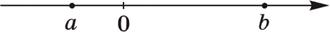  Какое из следующих утверждений является верным? 1) b ( a + b)0   2) a + b 0   3) b( a + b)0   4) a ( a + b)0В ответе укажите номер правильного варианта.4. Представьте выражение в виде степени с основанием с.1) с9         2) с15    3) с -5   4) с -4В ответе укажите номер правильного варианта.5. На рисунке изображен график движения автомобиля из пункта    в пункт    и автобуса из пункта    в пункт  . На сколько километров в час скорость автомобиля больше скорости автобуса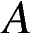 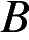 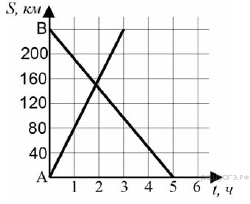 6. Найдите наименьшее значение , удовлетворяющее системе неравенств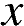 7. Из объявления фирмы, проводящей обучающие семинары:«Стоимость участия в семинаре — 3000 р. с человека. Группам от организаций предоставляются скидки: от 3 до 10 человек — 5%; более 10 человек — 8%».Сколько рублей должна заплатить организация, направившая на семинар группу из 4 человек?8. Рок-магазин продаёт значки с символикой рок-групп. В продаже имеются значки пяти цветов: чёрные, синие, зелёные, серые и белые. Данные о проданных значках представлены на столбчатой диаграмме.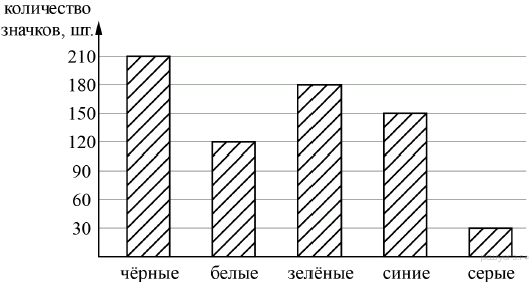 Определите по диаграмме, значков какого цвета было продано больше всего. Сколько примерно процентов от общего числа значков составляют значки этого цвета?1) 20 2) 30 3) 40 4) 509. На рисунках изображены графики функций вида . Установите соответствие между знаками коэффициентов  и  и графиками функций.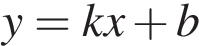 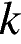 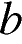 КОЭФФИЦИЕНТЫА)к0, в0     Б) к0, в0   В) к0, в0ГРАФИКИ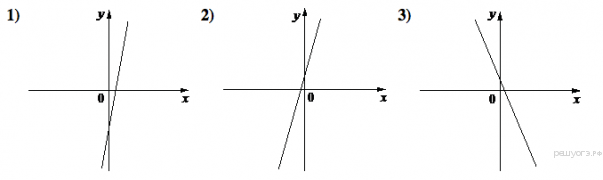 Запишите в ответ цифры, расположив их в порядке, соответствующем буквам: 10. Дана арифметическая прогрессия 14, 9, 4, ... Какое число стоит в этой последовательности на 81-м месте?11. Упростите выражение  и найдите его значение при В ответ запишите полученное число.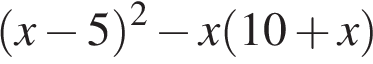 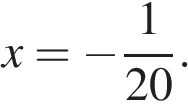 12. Период колебания математического маятника T (в секундах) приближенно можно вычислить по формуле где — длина нити (в метрах). Пользуясь этой формулой, найдите длину нити маятника (в метрах), период колебаний которого составляет 3 секунды.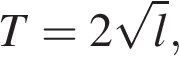 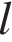 13. Решите неравенство 0.1)2)3)4) нет решений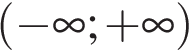 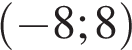 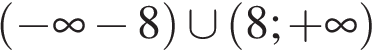 14. Решите уравнение 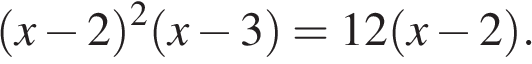 15. Расстояние между городами А и В равно 375 км. Город С находится между городами А и В. Из города А в город В выехал автомобиль, а через 1 час 30 минут следом за ним со скоростью 75 км/ч выехал мотоциклист, догнал автомобиль в городе С и повернул обратно. Когда он вернулся в А, автомобиль прибыл в В. Найдите расстояние от А до С.16. Постройте график функцииОпределите, при каких значениях k прямая y = kx имеет с графиком ровно одну общую точку.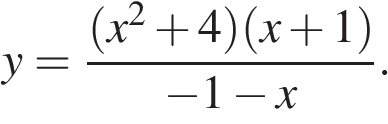 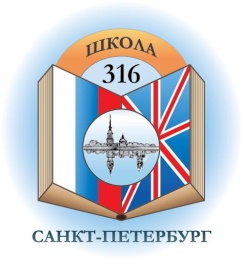 Инструментыдля стартовой диагностикиДиагностическая работа «Алгебра и начала математического анализа» (базовый уровень, 10 класс)Подготовлены: Маркова Т.И., Тополова О.В.Блоки содержанияЧисло заданий в работеЧисло заданий в работеБлоки содержанияЧасть 1Часть 2Арифметика4Алгебра:алгебраические выраженияуравнениянеравенства и системы неравенств332Функции:числовые функциичисловые последовательности211Всего133Часть 1Часть 1Часть 1Часть 1Часть 1Часть 1№ заданияБлок содержанияОбъект контроляТип заданияВид познавательной деятельностиУровень 1.Арифметика1.1.1; 1.1.3; 1.2.1СОАЛБ2.Арифметика1.1.8; 1.2.1; 1.2.7ВОППБ3.Алгебраические выражения1.1.5; 1.2.5; 1.2.1; 1.3.1; 4.1;1.4.4;4ВОЗПБ4.Алгебраические выражения1.2.2ВОАЛБ5.Числовые функции1.1.7; 1.2.5; 1.4.1КОППБ6.Неравенства2.1.1; 1.2.5; 2.1.1*КОАЛБ7.Арифметика1.1.8; 1.2.1; 1.2.5КОРЗБ8.Описательная статистика1.1.8; 1.1.5; 1.2.1; 1.2.5;ВОППБ9.Числовые функции3.1.1; 3.1.11; 3.4.2; 3.5.2СОЗПБ10.Числовая последовательность3.1.1; 1.2.11; 1.2.1КОАЛБ11Алгебраические выражения1.2.3; 1.2.2*;КОАЛБ12Алгебраические выражения1.2.3; 3.1.1КОРЗБ13Неравенства2.1.2; 2.2.3*ВОАЛБ14Уравнения2.1.1; 2.1.2; , 2,2,1*РОЗПП15Уравнения2.3РОРЗП16Числовые функции3.1.3; 3.1.4; 3.1.10; 3.1.11; 3.3.1; 3.3.2; 3.3* РОЗПВБаллыСодержание критериев2Обоснованно получен верный ответ1Решение доведено до конца, но допущена описка или ошибка вычислительного характера, с её учётом дальнейшее решение выполнено верно0Решение не соответствует ни одному из критериев, перечисленных выше2Максимальный баллБаллыСодержание критериев2Ход решения задачи верный,  получен верный ответ1Ход решения верный, все его шаги присутствуют, но допущена описка или ошибка вычислительного характера0Решение не соответствует ни одному из критериев, перечисленных выше2 Максимальный баллБаллыСодержание критериев2График построен верно, верно найдены искомые значения параметра1График построен верно, но искомые значения параметра найдены не верно или не найдены0Решение не соответствует ни одному из критериев, перечисленных выше2 Максимальный баллОбщий баллВыполнение менее 7 заданий первой частиПри выполненииминимального критерияПри выполненииминимального критерияПри выполненииминимального критерияОбщий баллВыполнение менее 7 заданий первой части8-1112-1415-19УровеньнизкийбазовыйВыше базовогоВысокийОтметка2345А. 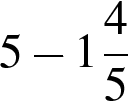 Б. 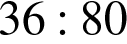 В. 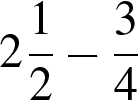 Г. (3,9-2,4) 8,21) 3,22) 1,75 3) 0,454)12,3АБВГЦвет потолкаЦена (в руб.) за 1 м (в зависимости от площади помещения)Цена (в руб.) за 1 м (в зависимости от площади помещения)Цена (в руб.) за 1 м (в зависимости от площади помещения)Цена (в руб.) за 1 м (в зависимости от площади помещения)Цвет потолкадо 10 мот 11 до 30 мот 31 до 60 мсвыше 60 мбелый1050850700600цветной12001000950850AБВ